20221220用JS來解析XML文件執行Appserv 伺服器安裝程式(appserv-x64-9.3.0 .exe)接受 c:\APPSERV 接受如下安裝組件「Apache HTTP Server，My SQL Database，PHP HyperText Preprocessor ，phpMyAdmin 」 接受「localhost」為伺服器名稱，管理者 EMAIL 採預設值。 http PORT(埠號) 改用 98 (原為 80) https PORT(埠號) 維持 443MYSQL root 密碼給 abc123abc123，字元集( Character Sets)接受 UTF-8 UNICODE安裝完成選啟用 apache 及 mysql server用firefox開啟本機網站(http://localhost:98)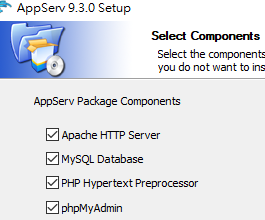 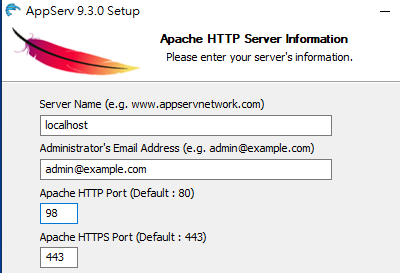 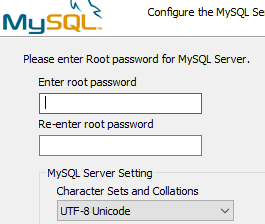 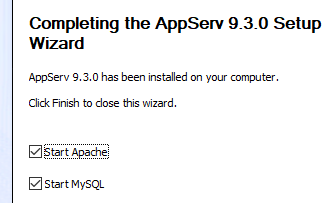 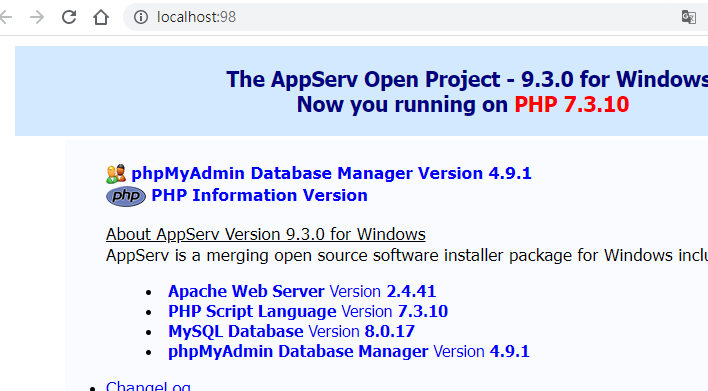 (1a)下載電腦軟體應用乙檢資料壓縮檔：https://techbank.wdasec.gov.tw/owInform/DLowFile/118002B14.7z 並將之解開為d:\118002B14並展開其下Dataset1資料夾，發現內有11個BMP檔及16個XML檔及12個odt檔，計39個檔案。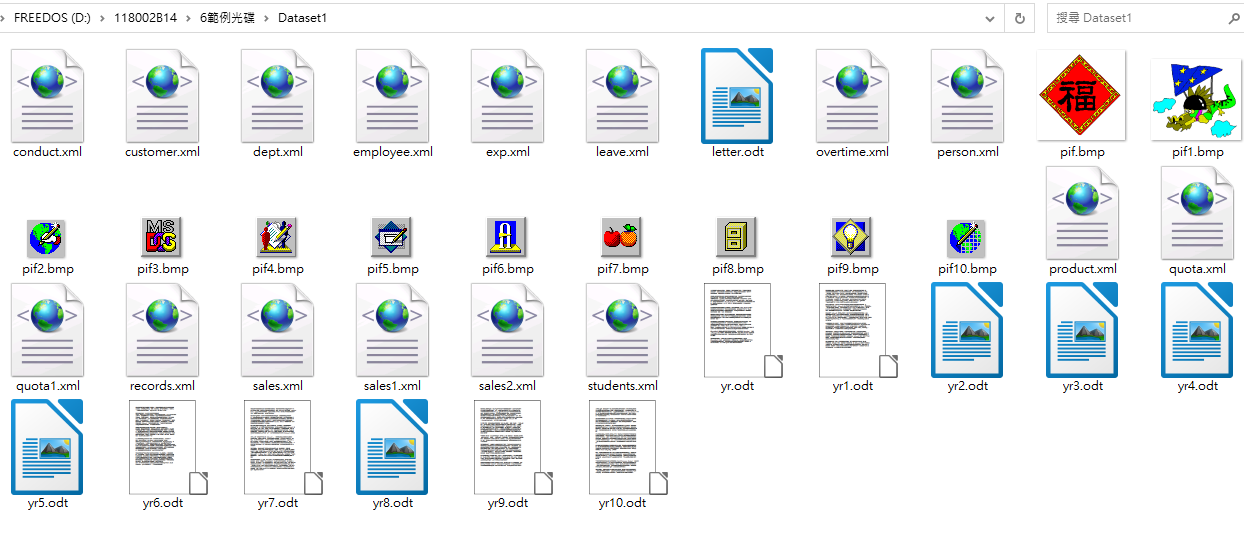 (1b)執行CMD並於之下執行   dir  D:\118002B14\6範例光碟\Dataset1\*.xml 查得如上Dataset1資料夾中計有16個xml檔如下(conduct.XML, customer.XML,………, students.XML)，同上Dataset2及Dataset3也有同名的16個XML檔。註：XML為eXtensible Markup Language的縮寫，即「可延伸的標記式語言」，其特色為將標記與內容分開，主要是用以傳送或攜帶資料，而不是用於表現或展示資料；常用術語有：標示(Markup)、內容(CONTENT)、標籤(TAG)、元素(ELEMENT)、屬性(ATTRIBUTE)、XML-Parser處理器(Processor) 、聲明（declaration）。 (2a-1)用記事本打開(1b)中conduct.xml，結果如下：(2a-2)用EXCEL的「資料/取得外部資料/從其他來源/從XML資料匯入」將conduct.xml匯入如下，計480筆資料、7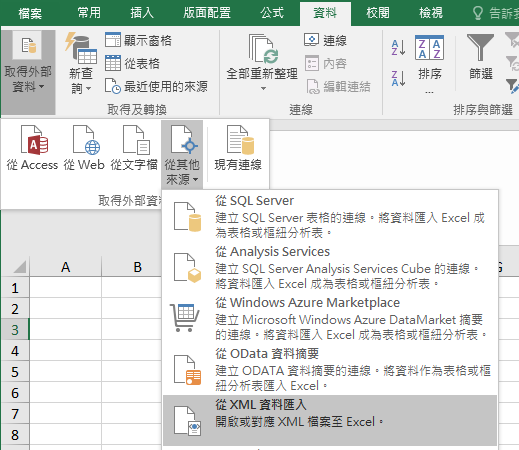 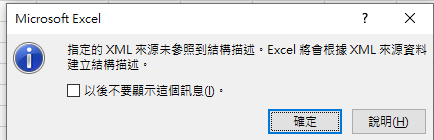 (2b-1)用edge 瀏覽器打開(1b)中的customer.xml，結果如下，內為有10欄位的顧客資料檔：(2b-2)同(2a-2)匯入customer.xml到EXCEL的工作表2中，計匯入60筆客戶資料，每筆皆有10個欄位，分別為「客戶寶號、客戶代號、縣市、地址、郵遞區號、聯絡人、職稱、電話、行業別、統一編號」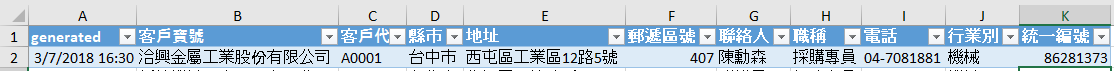 (2c-1)同上記事本打開(1b)的students.xml如下，內容為有10個欄位的學生資料檔，計有480個STUDENTS 標籤(TAG)：(2c-2)同(2a-2)匯入students.xml到EXCEL的工作表3中，計匯入480筆學生資料，每筆資料皆有8個欄位分別為「學號、班級座號、姓名、出生年月日、身分證字號、住址、家長、電話、科別、畢業國中」。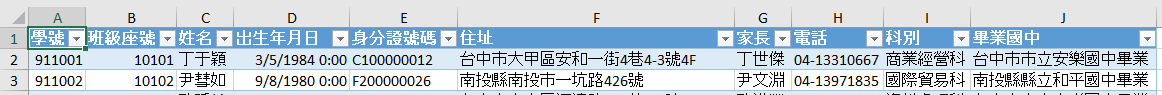 (3a)用記事本輸入如下 內容並在本機網站主目錄(c:\AppServ\www)中，檔名為jsXMLA.htm並將(1b)的16個XML檔也拷入主目錄。 (3b)將conduct.xml也放在本機的網站主目錄(c:\appserv\www)中，並執行http://localhost:98/jsXMLa.htm ，結果如下(4a)用記事本將jsXMLa.htm另存在同目錄中為jsXMLB.htm，並修改如下底色處文字並回存。(4b)將students.xml也放在本機的網站主目錄中，並執行http://localhost:98/jsXMLb.htm  ，結果如下5、同(4a)及(4b)，請將jsXMb.htm另存為jsXMLc.htm並修改使之能解析出如下和你座號尾碼對應的XML檔的前2個欄位內容。(5a)如你座號是12號，jsXMLc.htm應能解析上方第2個XML檔(employee.xml)，其檔頭如下：EMPLOYEE (5b)執行http://localhost:98/jsXMLc.htm  ，結果如下(背景色為yellow)6.本檔請匯出為PDF檔(檔名為20230110jsXML+你名+你號.pdf)，並寄給老師 bm2director@gmail.com2018/03/07  下午 04:26            44,213 conduct.xml2018/03/07  下午 04:30            23,915 customer.xml2018/03/07  下午 04:33             2,399 dept.xml2018/03/07  下午 04:35            33,566 employee.xml2018/03/07  下午 04:40            23,665 exp.xml2018/03/07  下午 04:42            10,185 leave.xml2018/03/07  下午 04:45            14,297 overtime.xml2018/03/07  下午 04:47            27,961 person.xml2018/03/07  下午 04:52             3,525 product.xml2018/03/07  下午 04:57             3,153 quota.xml2018/03/07  下午 05:01             3,185 quota1.xml2018/03/07  下午 05:03            51,316 records.xml2018/03/07  下午 05:07            42,180 sales.xml2018/03/07  下午 05:09            11,881 sales1.xml2018/03/07  下午 05:10            42,595 sales2.xml2019/08/06  上午 10:41           217,540 students.xml<?xml version="1.0" encoding="UTF-8"?><dataroot xmlns:od="urn:schemas-microsoft-com:officedata" generated="2018-03-07T16:26:55"><CONDUCT><班級座號>10101</班級座號><導師評分>82</導師評分></CONDUCT>:<CONDUCT><班級座號>11041</班級座號><導師評分>82</導師評分></CONDUCT></dataroot>班級座號導師評分10101821010264:1104182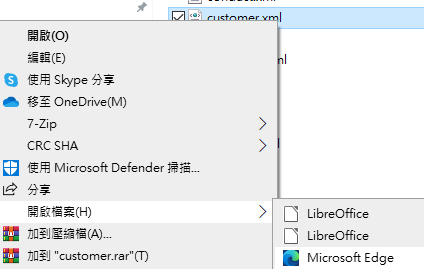 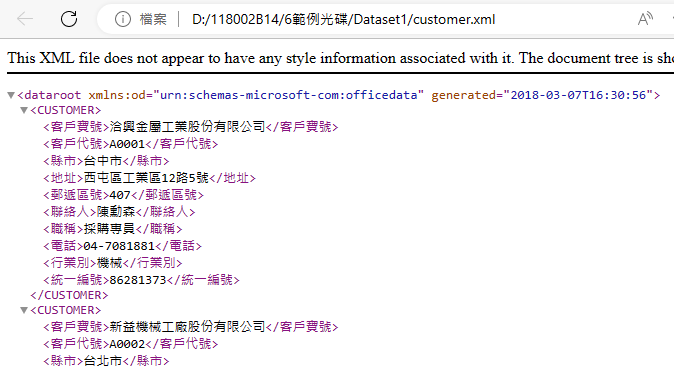 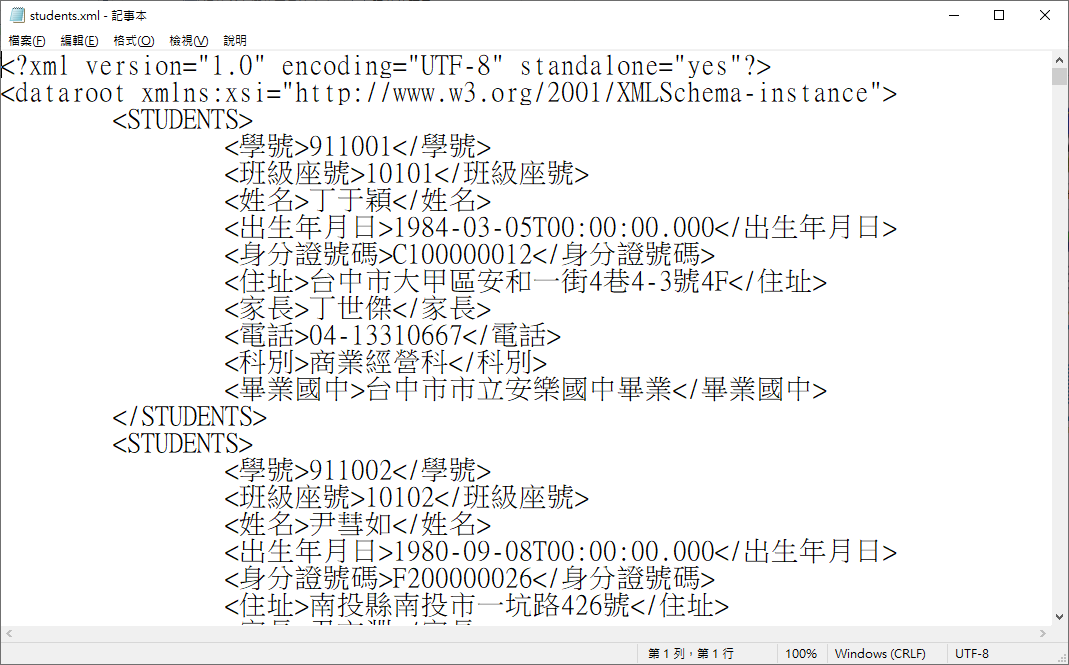 <meta charset="utf-8"><body bgcolor=lightblue><h3>軟用乙檢XML檔解析</h3><button onclick=loadXMLDocA()>取得conduct.xml </button><HR><table id="demoA" border="1" bgcolor="cyan"><tr><td>班級座號<Td>導師評分</table> <HR color=red><script>function loadXMLDocA() {  var xmlhttp = new XMLHttpRequest(); xmlhttp.onreadystatechange = function() { if (this.readyState == 4 && this.status == 200)  myf(this);  }; xmlhttp.open("GET", "conduct.xml" , true);  xmlhttp.send();}function myf (xml) {  var x, i, xmlDoc, stA; xmlDoc = xml.responseXML; stA= "<tr><td>座號<td>評分"; x = xmlDoc.getElementsByTagName("CONDUCT") for (i = 0; i < x.length; i++) { stA += "<tr><td>"	+x[i].getElementsByTagName("班級座號")[0].childNodes[0].nodeValue; stA += "<td bicolor=yellow>" 	+ x[i].getElementsByTagName("導師評分")[0].childNodes[0].nodeValue ; 	}stA+="<tr><td colspan=2>總筆數=" + x.length;document.getElementById("demoA").innerHTML = stA;}  //myf()結束</script></body>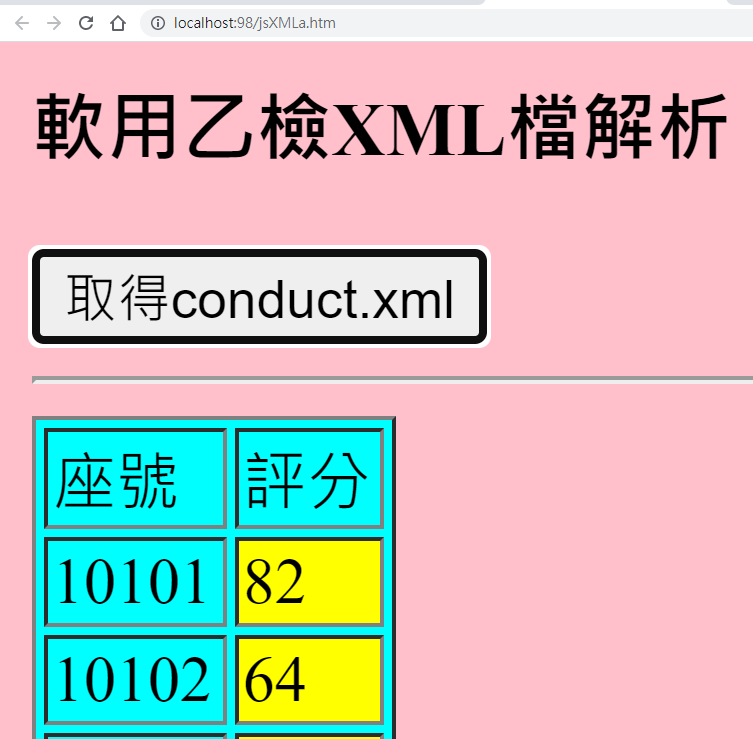 :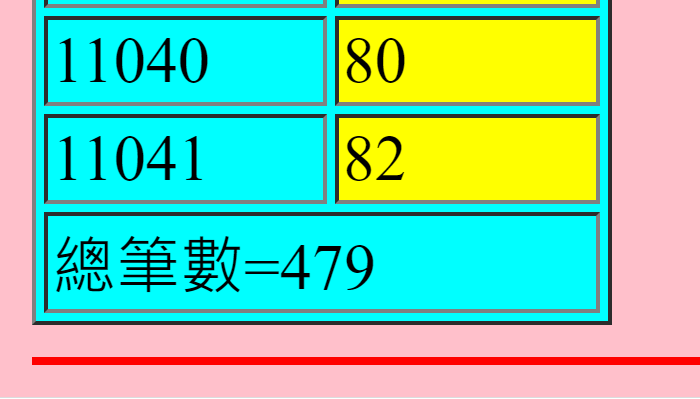 :<p><button onclick="loadXMLDocA()">取得 students.xml 資訊</button></p>:<script>function loadXMLDocA() {    //自訂網頁按鈕觸發程式  :  xmlhttp.open("GET", "students.xml",true);   xmlhttp.send();}function myf(xml) {  //自訂觸發函數:  xmlDoc = xml.responseXML;  stA= "<TR><TD>學號<TD>姓名";  x = xmlDoc.getElementsByTagName("STUDENTS");  for (i = 0; i < x.length; i++) { stA += “<TR><TD>” +x[i].getElementsByTagName("學號")[0].childNodes[0].nodeValue ;stA += “<TD>” + x[i].getElementsByTagName("姓名")[0].childNodes[0].nodeValue ;  }:}</script></body></html>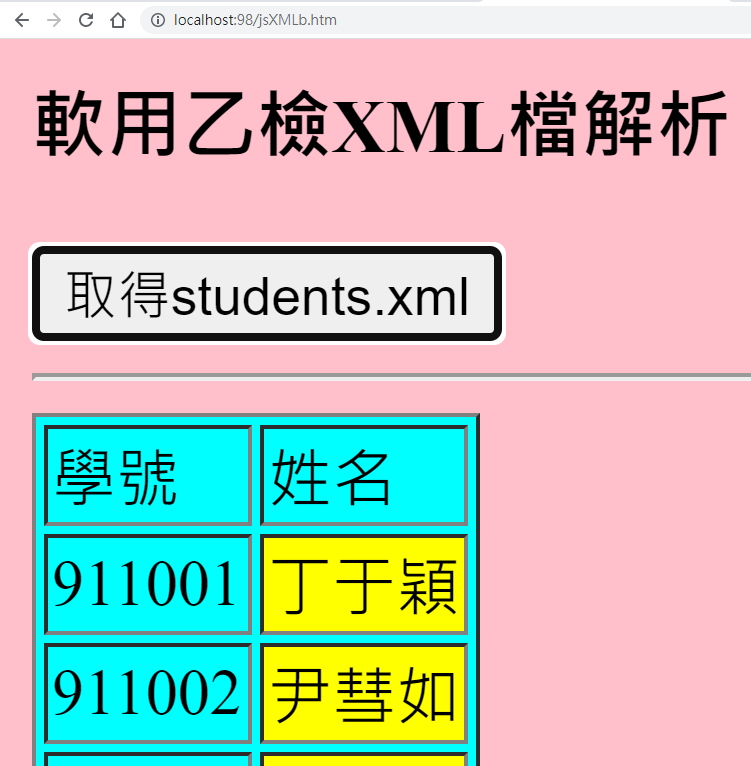 (1) dept.xml    (2) employee.xml  (3) exp.xml (4) leave.xml  (5)overtime.xml(6) person.xml  (7) product.xml    (8)quota.xml  (9)records.xml   (10) customer.xml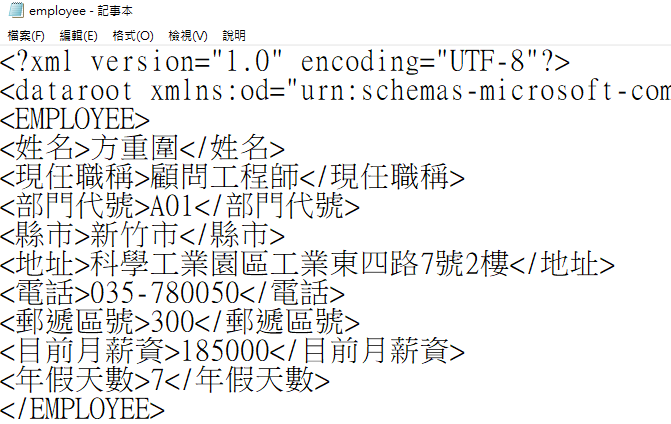 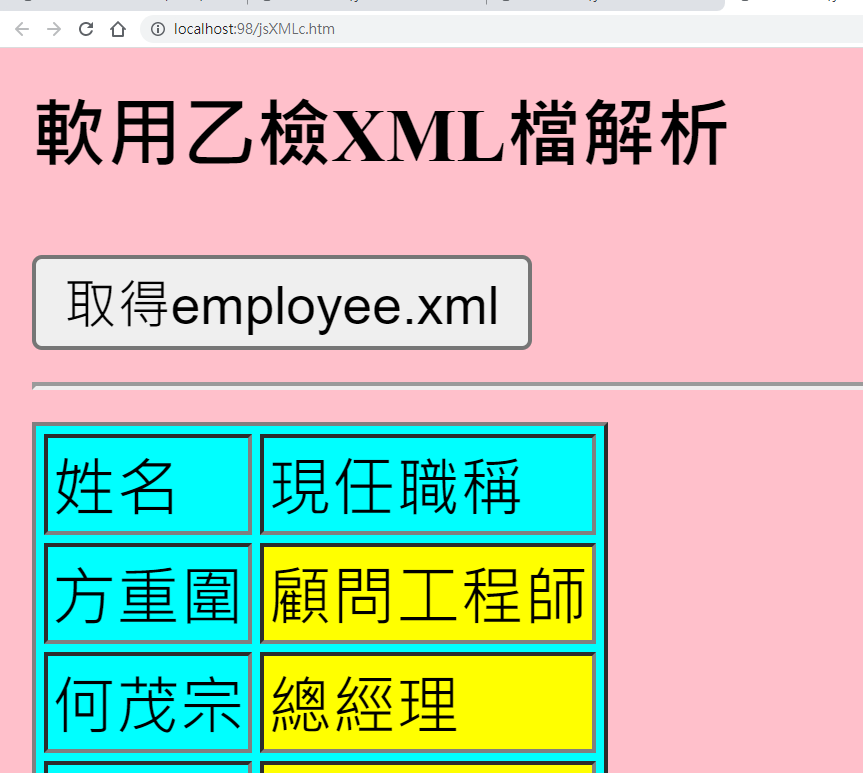 :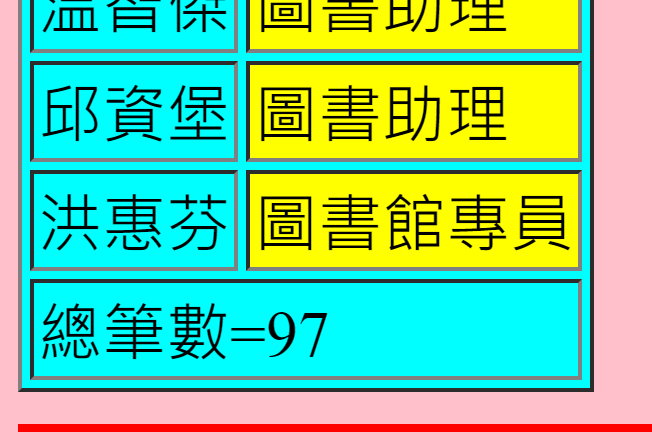 